Constructions Unit Vocabulary PRE TEST1. Which of the following triangles has angles with a measure less than 90°? CHOOSE ALL THAT APPLYScaleneAcuteRightIsosceles2. What does a bisector do? Choose all that apply. It divides an angle into two parts (not necessarily equal)It divides a line segment into two equal parts.It divides an angle into two equal parts.It multiplies the line or segment by a factor of two. 3. List the following polygons in order of LEAST sides to MOST sides. Choose all that apply. pentagons, heptagons, octagons, decagonsheptagons, pentagons, hexagons, octagonssquare, pentagon, heptagon, nonagonpentagon, octagon, decagon, heptagon4. A regular rectangle is a square.a) Trueb) False5. An obtuse triangle also has acute angles in it? TrueFalse 6. Choose all that Apply: A triangle with interior degrees of 30° 60° 90° is a Scalene triangleRight triangleObtuse triangleImpossible7. Subtract the number of sides a pentagon has from the number of sides an octagon has. What do you get? 45318. What length do you set your compass to to divide an arc in six equal lengths? Choose all that apply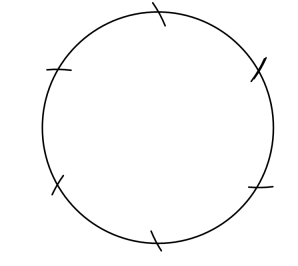 a) the diameterb) the radiusc) any lengthd) 1 inch9. CHOOSE ALL THAT APPLY An equilateral triangle…Has three sides of equal lengthThree angles of equal measureAll 90° angles.Has a hypotenuse.  10. In relation to constructions, a straightedge isa) a clear plastic device devoid of markings.
b) can be shaped like a triangle as long as it has a straightedge
c) used for drawing straight lines or segments, but not for measuring.
d) all of the above.11. choose all that apply When you construct a perpendicular bisector, you are also constructing:	a) the midpoint	b) a right angle	c) a 90° angle	d) none of the above12. When constructing the bisector of a line segment, you are also constructing the perpendicular bisector of the segment. a) Trueb) False 	13. Which construction is shown in the accompanying diagram?
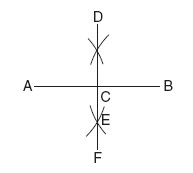 The bisector of <ACDThe midpoint of DFA perpendicular line to AB from DThe perpendicular bisector of AB